Modern History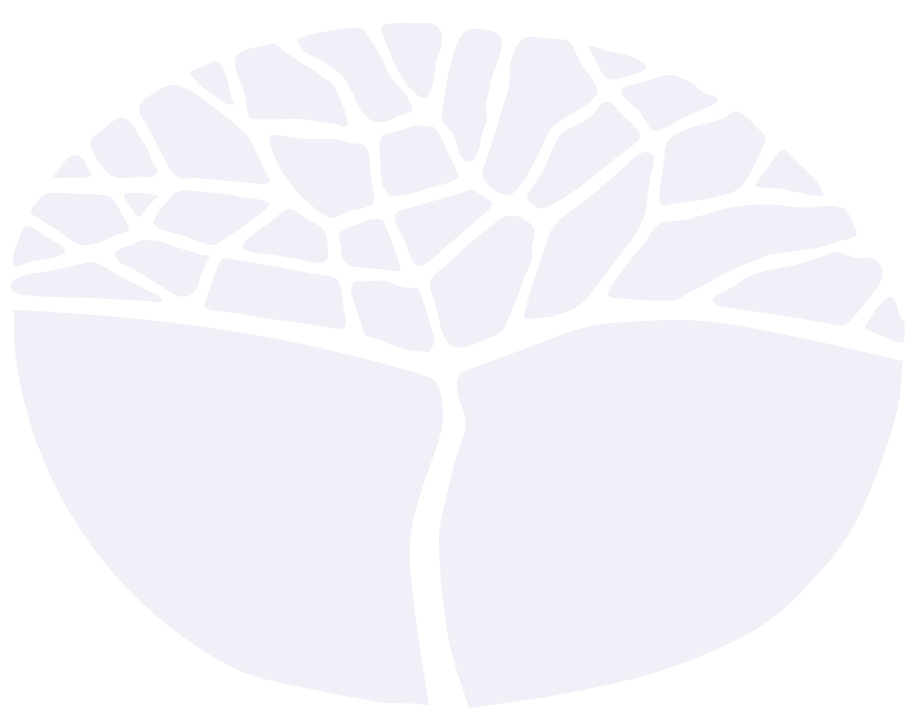 General courseYear 11 syllabusIMPORTANT INFORMATIONThis syllabus is effective from 1 January 2015.Users of this syllabus are responsible for checking its currency. Syllabuses are formally reviewed by the School Curriculum and Standards Authority on a cyclical basis, typically every five years. Copyright© School Curriculum and Standards Authority, 2016This document – apart from any third party copyright material contained in it – may be freely copied, or communicated on an intranet, for non-commercial purposes in educational institutions, provided that the School Curriculum and Standards Authority is acknowledged as the copyright owner, and that the Authority’s moral rights are not infringed.Copying or communication for any other purpose can be done only within the terms of the Copyright Act 1968 or with prior written permission of the School Curriculum and Standards Authority. Copying or communication of any third party copyright material can be done only within the terms of the Copyright Act 1968 or with permission of the copyright owners.Any content in this document that has been derived from the Australian Curriculum may be used under the terms of the Creative Commons Attribution 4.0 International (CC BY) licence. ContentRationale	1Course outcomes	2Organisation	3Structure of the syllabus	3Organisation of content	3Progression from the Year 7–10 curriculum	4Representation of the general capabilities	4Representation of the cross-curriculum priorities	6Unit 1 – People, place and time	7Unit description	7Unit content	7Unit 2 – Power and authority	10Unit description	10Unit content	10School-based assessment	13Grading	14Appendix 1 – Grade descriptions Year 11	15Appendix 2 – Glossary	16RationaleThe Modern History General course provides students with an understanding of the driving forces behind present local and global issues. Investigating the past helps students to understand why and how groups and/or societies changed or resisted change.The Modern History General course promotes skills of research, hypothesis testing and analysis of information as students engage with investigations. Through inquiries, they learn that historical judgements are provisional and tentative in nature. They are encouraged to question and evaluate historical sources; to identify the various representations and versions of history. The study of history assists students in the development of critical thinking skills as it encourages them to compare and contrast information, detect inconsistencies in details, recognise the manipulation of evidence, identify perspective in the presentation of graphic and textual material, and evaluate the accuracy and reliability of sources. History provides insights into the present and gives students opportunities to reflect on the significance of past events, people, beliefs and ideas. They are encouraged to use the evidence from sources to formulate and support their own interpretations and to communicate their findings in a variety of ways.The Modern History General course allows students to gain insights into their own society and its values. It helps them to understand why nations and people hold certain values, and why values and belief systems vary from one group to another. This knowledge is crucial to the development of active and informed citizens in any society. The study of history ensures that they gain essential knowledge of the past – its legacy and heritage.Course outcomesThe Modern History General course is designed to facilitate achievement of the following outcomes.Outcome 1: Historical skillsStudents apply the skills of historical inquiry and methodology to investigate the past, and communicate their findings using the discourse of history. Students understand that interpretations and perspectives of people and events may change over time.In achieving this outcome, students use the following:chronology, terms and conceptshistorical questions and researchanalysis and use of sourcesperspectives and interpretationsexplanation and communication.Outcome 2: Understanding the pastStudents understand the past, linking the chronology of people, events, ideas and distinctive features of society into an historical narrative.In achieving this outcome, students:understand that time periods have chronologies with distinctive features, people and eventsunderstand that a variety of ideas, values and beliefs exist at a particular time in a society and that some are more influential than othersunderstand that societies have a range of organisational structures which impact on people and events.Outcome 3: Continuity and changeStudents understand the nature of forces, the interaction between forces and their significance for continuity and change in an historical context.In achieving this outcome, students:understand the nature of the forces in a society that are responsible for continuity and changeunderstand how historical forces operate and interact to bring about both continuity and changeunderstand that some forces are more significant than others in bringing about continuity and change.OrganisationThis course is organised into a Year 11 syllabus and a Year 12 syllabus. The cognitive complexity of the syllabus content increases from Year 11 to Year 12.Structure of the syllabus The Year 11 syllabus is divided into two units, each of one semester duration, which are typically delivered as a pair. The notional time for each unit is 55 class contact hours. Unit 1 – People, place and timeThis unit allows students to become aware of the broad sweep of history and our place within the historical narrative.Unit 2 – Power and authorityStudents learn that societies consist of individuals and institutions that have various types of power and authority and that these interact with each other.Each unit includes:a unit description – a short description of the focus of the unitelectives – an elective in which the unit content could be taughtunit content – the content to be taught and learned.Organisation of contentThe Modern History General course continues to develop student learning in history through the two strands of Historical Knowledge and Understanding and Historical Skills. This strand organisation provides an opportunity to integrate content in flexible and meaningful ways.Historical Knowledge and UnderstandingIn order for students to make meaning of the past, they examine a range of historical narratives to develop understandings about the chronology of a time period. They examine the defining characteristics of a society at the start of the period; the key people, ideas and events that were forces for continuity and change during the period; and the consequences of continuity and change on a society at the time, at a later time and/or upon other societies. Through the study of a range of historical narratives, they learn that historical narratives are set within a defined period of time, reflect a particular view of history that may be similar to, or different from other historical narratives, and that the narratives are supported with evidence.Historical SkillsThis strand presents historical skills, including skills that are used in historical inquiry. There are five skill areas that build on those learned in the Year 7–10 History curriculum and which continue to be developed in the Year 11 and Year 12 Modern History General syllabuses. These are chronology, terms and concepts; historical questions and research; analysis and use of sources; perspectives and interpretations; and explanation and communication. There is an emphasis through this strand on the development of informed and defensible responses to inquiry questions through a critical use of sources.Relationship between the strandsThe two strands are interrelated and the content enables integration of the strands in the development of a teaching and learning program. The Historical Knowledge and Understanding strand provides the contexts through which particular skills are to be developed. The same set of historical skills is included in each of the units to provide a common focus for the teaching and learning content in the Historical Knowledge and Understanding strand.Progression from the Year 7–10 curriculumThis syllabus continues to develop student learning in history through the same strands used in the 
Year 7–10 History curriculum and provides opportunities to study world history, including Australian history, in more depth. The syllabus also continues to develop the skills of historical inquiry, with a greater focus on skills associated with critical thinking, the analysis of sources, historical interpretation and contestability.Representation of the general capabilitiesThe general capabilities encompass the knowledge, skills, behaviours and dispositions that will assist students to live and work successfully in the twenty-first century. Teachers may find opportunities to incorporate the capabilities into the teaching and learning program for the Modern History General course. The general capabilities are not assessed unless they are identified within the specified unit content.Literacy Literacy is of fundamental importance in the study of the Modern History General course. Students access historical content through a variety of print, oral, visual, spatial and electronic forms, including letters, speeches, biographies, photographs, films, artefacts, sites and archived material. They learn to interpret and extrapolate meaning from a variety of sources to identify evidence. They analyse and evaluate texts for authority, reliability, relevance and accuracy. Students have opportunities to create a wide range of texts to communicate, explore, discuss, explain and argue a point of view, selecting and employing text structure and language knowledge to express their thoughts and ideas logically and fluently, supported by evidence. They learn to monitor their own language use for accuracy in the use of historical terms, clarity of ideas and explanations, conciseness of expression, and use language effectively to articulate a position.  NumeracyNumeracy is useful in the historical inquiry process which requires students to recognise patterns and relationships chronologically and spatially through the use of scaled timelines and maps. Students have opportunities to support their views with data, some of which is numerical in nature. They develop numeracy capability when they analyse, interpret and draw conclusions from statistical information, for example, in relation to change over time. Information and communication technology capabilityInformation and communication technology (ICT) capability is important in the inquiry process, particularly in relation to investigation, analysis and communication. Students use digital tools and strategies to locate, access, process and analyse information. They use ICT skills and understandings to investigate and identify the provenance and credibility of evidence, and to communicate historical information. Students have opportunities to scrutinise websites and the interpretations and representations of the past they convey, including how and why such sites are constructed, the audiences they serve and their goals in, for example, commemoration, preservation, education and scholarship. They develop an understanding of the issues involved in the use of ICT when practising ethical scholarship as part of the historical inquiry process. Critical and creative thinkingCritical and creative thinking is integral to the historical inquiry process. There are opportunities for students to delve deeply and broadly into the implications of any missing or questionable information in their investigation of historical topics. The demands of historical inquiry include the ability to pose intelligent questions, interrogate, select and cross-reference sources, and develop interpretations based on an assessment of the evidence and reasoning. Students identify possible weaknesses in their own positions, and analyse, evaluate and synthesise alternative interpretations and representations of the past.Personal and social capabilityPersonal and social capability skills are developed and practised in the Modern History General course by students enhancing their communication skills and participating in teamwork. Students have opportunities to work collaboratively in teams and also independently as part of their learning and research in the Modern History General course. Students develop advanced research and presentation skills to express and justify their views effectively to others. Through the study of individuals and groups in the past, students develop their ability to appreciate the perspectives and experiences of others through the practice of empathy. Students develop increasing social awareness through the study of relationships between individuals and diverse social groups in the modern world. Ethical understanding Ethical understanding provides opportunities for students to explore and understand the diverse perspectives and circumstances that shaped the actions and possible motivations of people in the past compared with those of today. Students have opportunities, both independently and collaboratively, to explore the values, beliefs and principles that were the basis for the judgements and actions of people in the past. Intercultural understandingIntercultural understanding is a vital part of historical learning in the Modern History General course. Students explore the different beliefs and values of a range of cultural groups and develop an appreciation of the diversity in the modern period. They have opportunities to develop an understanding of the nature, causes and consequences of conflict, dispossession and interdependence. Students develop an understanding of different contemporary perspectives, the historical contexts for those perspectives, their historical influence on the relationships between different groups within society, and how they contribute to individual and group actions in the contemporary world. Representation of the cross-curriculum prioritiesThe cross-curriculum priorities address contemporary issues which students face in a globalised world. Teachers may find opportunities to incorporate the priorities into the teaching and learning program for the Modern History General course. The cross-curriculum priorities are not assessed unless they are identified within the specified unit content.Aboriginal and Torres Strait Islander histories and culturesAboriginal and Torres Strait Islander histories and cultures includes study of the ideas that have influenced movements for change, the impact of government policies, the progress towards recognition and equality for Aboriginal and Torres Strait Islander Peoples, and the focus of continued efforts.Asia and Australia's engagement with AsiaAsia and Australia’s engagement with Asia includes the paths of development taken by Asian nations, the distinctive and changing character of Asia, and the growing influence of Asia in the world. SustainabilitySustainability provides opportunities to study the effects of developments, such as the Industrial Revolution on the environment, the anti-nuclear movement, and movements for environmental sustainability in the modern period.Unit 1 – People, place and timeUnit descriptionThis unit allows students to become aware of the broad sweep of history and our place within the historical narrative. Students become aware of the values, beliefs and traditions within a society, the continuity between different societies and different time periods, and the importance of individuals within a time period. Unit contentThis unit includes the knowledge, understandings and skills described below.Historical SkillsThe following skills will be developed during this unit.Chronology, terms and conceptsidentify links between events to understand the nature and significance of causation, continuity and change over timeuse historical terms and concepts in appropriate contexts to demonstrate historical knowledge and understandingHistorical questions and researchformulate, test and modify propositions to investigate historical issuesframe questions to guide inquiry and develop a coherent research plan for inquiryidentify, locate and organise relevant information from a range of primary and secondary sourcespractise ethical scholarship when conducting research Analysis and use of sourcesidentify the origin, purpose and context of historical sourcesanalyse, interpret and synthesise evidence from different types of sources to develop and sustain an historical argumentevaluate the reliability, usefulness and contestable nature of sources to develop informed judgements that support an historical argument Perspectives and interpretationsanalyse and account for the different perspectives of individuals and groups in the past evaluate critically different historical interpretations of the past, how they evolved, and how they are shaped by the historian’s perspectiveevaluate contested views about the past to understand the provisional nature of historical knowledge and to arrive at reasoned and supported conclusions Explanation and communicationdevelop texts that integrate appropriate evidence from a range of sources to explain the past and to support and refute argumentscommunicate historical understanding by selecting and using text forms appropriate to the purpose and audience apply appropriate referencing techniques accurately and consistently Historical Knowledge and UnderstandingStudents study one or two of the following electives which are to be taught with the requisite historical skills described as part of this unit.Napoleon, the Revolution and the EmpireGeorge Washington and the American RevolutionNicholas II and the decline of TsarismThe Dowager Empress Cixi, the Boxer Rebellion and the Republic Charles Perkins, Eddie Mabo, Faith Bandler and others: Aboriginal advancement since the 1950s to the ApologyNelson Mandela and the fight to end apartheid in South AfricaLocal history: How a selected suburb, town or area of Western Australia has changed over time with reference to the significant people of the area and relating the local history to Western Australia/Australia’s history. The focus of the study could include Indigenous history, impact of wars, economic circumstances and migration.The impact of the following forces should be considered, where appropriate, throughout the elective:politicaleconomicleadershipinternational relations/conflictssocial/cultural.Students study the chosen elective(s) using the following framework.Elements of a society at the start of the periodkey political, social and economic structures of a society at the start of the periodvalues, beliefs and traditions characteristic of a societychronology of the period of study according to significant events, people and ideasKey people, ideas, events over the periodideas that emerged throughout the periodkey events that occurred throughout the periodthe emergence of individuals and groups within a societylevel of support or opposition for significant individuals, groups or organisations, ideas and eventsConsequences of continuity and change over the periodnature (types) of continuity and changeforces that bring about continuity and change, for example, political, economic, social, military, religious, technological, leadership, collective or group pressureidentifying forces that were more significant than others in shaping continuity and changeidentifying aspects of a society that changed and those which stayed the sameUnit 2 – Power and authorityUnit descriptionStudents learn that societies consist of individuals and institutions that have various types of power and authority and that these interact with each other. Students learn how power and authority is distributed throughout a group or society, that individuals and groups seek to influence the structures of power and authority and the difficulties of using these structures in a just or equitable manner. In learning about the structures and institutions of societies, they make comparisons and judgements about other societies and their own society. Unit contentThis unit includes the knowledge, understandings and skills described below.Historical SkillsThe following skills will be developed during this unit. Chronology, terms and conceptsidentify links between events to understand the nature and significance of causation, continuity and change over timeuse historical terms and concepts in appropriate contexts to demonstrate historical knowledge and understandingHistorical questions and researchformulate, test and modify propositions to investigate historical issuesframe questions to guide inquiry and develop a coherent research plan for inquiryidentify, locate and organise relevant information from a range of primary and secondary sourcespractise ethical scholarship when conducting research Analysis and use of sourcesidentify the origin, purpose and context of historical sourcesanalyse, interpret and synthesise evidence from different types of sources to develop and sustain an historical argumentevaluate the reliability, usefulness and contestable nature of sources to develop informed judgements that support an historical argument Perspectives and interpretationsanalyse and account for the different perspectives of individuals and groups in the past evaluate critically different historical interpretations of the past, how they evolved, and how they are shaped by the historian’s perspectiveevaluate contested views about the past to understand the provisional nature of historical knowledge and to arrive at reasoned and supported conclusions Explanation and communicationdevelop texts that integrate appropriate evidence from a range of sources to explain the past and to support and refute argumentscommunicate historical understanding by selecting and using text forms appropriate to the purpose and audience apply appropriate referencing techniques accurately and consistently Historical Knowledge and UnderstandingStudents study one or two of the following electives which are to be taught with the requisite historical skills described as part of this unit:Imperial power and authority: the British in Australia and the Asia PacificImperial power and authority: the French in Indo-ChinaImperial power and authority: the Dutch in the East IndiesInternational authority: the League of Nations and the United Nations Authoritarian state: Tokugawa JapanAuthoritarian state: Communist Russia/USSR 1917–1953 Authoritarian state: Cuba 1952–1990s The impact of the following forces should be considered where appropriate throughout the elective:politicaleconomicleadershipinternational relations/conflictssocial/cultural.Students study the chosen elective(s) using the following framework.Elements of a society at the start of the periodkey political, social and economic structures of a society at the start of the periodvalues, beliefs and traditions are linked to the identity of a societyrecognition of different kinds of power and authority that exist within a societyidentifying structures and processes of power and authority in the societysignificant events, issues, people and other factors that shaped the nature of society at the start of the periodKey people, ideas, events over the periodindividuals and groups present challenges to the structures of power and authority as a result of events and ideas within the time periodmotivation and actions of individuals and groups seeking to influence structures of power and authoritythe structures of power and authority respond to challenges by individuals, groups and organisationsConsequences of continuity and change over the periodindicators of continuity and changehow and why aspects of society change while other aspects remain unchangedthe fate of those people who either supported or resisted continuity and change in a society throughout a periodSchool-based assessmentThe Western Australian Certificate of Education (WACE) Manual contains essential information on principles, policies and procedures for school-based assessment that needs to be read in conjunction with this syllabus.Teachers design school-based assessment tasks to meet the needs of students. The table below provides details of the assessment types for the Modern History General Year 11 syllabus and the weighting for each assessment type.Assessment table – Year 11Teachers are required to use the assessment table to develop an assessment outline for the pair of units 
(or for a single unit where only one is being studied).The assessment outline must:include a set of assessment tasksinclude a general description of each taskindicate the unit content to be assessedindicate a weighting for each task and each assessment typeinclude the approximate timing of each task (for example, the week the task is conducted, or the issue and submission dates for an extended task).In the assessment outline for the pair of units, each assessment type must be included at least twice. In the assessment outline where a single unit is being studied, each assessment type must be included at least once.The set of assessment tasks must provide a representative sampling of the content for Unit 1 and Unit 2. Assessment tasks not administered under test/controlled conditions require appropriate validation/authentication processes. For example, student performance for an historical inquiry could be validated by, for example, a student/teacher interview, a declaration that all reference material is cited according to the school protocols, a learning journal or a research organiser.GradingSchools report student achievement in terms of the following grades:The teacher prepares a ranked list and assigns the student a grade for the pair of units (or for a unit where only one unit is being studied). The grade is based on the student’s overall performance as judged by reference to a set of pre-determined standards. These standards are defined by grade descriptions and annotated work samples. The grade descriptions for the Modern History General Year 11 syllabus are provided in Appendix 1. They can also be accessed, together with annotated work samples, through the Guide to Grades link on the course page of the Authority website at www.scsa.wa.edu.auTo be assigned a grade, a student must have had the opportunity to complete the education program, including the assessment program (unless the school accepts that there are exceptional and justifiable circumstances).Refer to the WACE Manual for further information about the use of a ranked list in the process of assigning grades.Appendix 1 – Grade descriptions Year 11Appendix 2 – Glossary This glossary is provided to enable a common understanding of the key terms in this syllabus.Type of assessmentWeightingHistorical inquiryStudents use the relevant historical skills to plan, conduct and communicate an inquiry related to the elective they are studying. The inquiry proposition is devised by the teacher.
The final presentation can be: a written report that includes timelines, flow diagrams, photographs; an analysis of sources used in the inquiry; a multimodal presentation that could include posters, museum displays, re-enactments, PowerPoints, video, websites and which can be presented individually or in a group.Typically one historical inquiry should be completed for each unit. 20–30%Explanation A response in the form of: a short answer or a set of short answers; an extended answer which can be scaffolded or sectionalised essay questions, and can contain timelines, flow diagrams; oral presentations that can be in the form of a debate, hypothetical, group presentation and/or re-enactment for one or more closed or open questions. 
An explanation can involve: responding to propositions or points of debate; explanations or evaluations of historical evidence; and interpretations and/or representations.At least two explanation tasks should be administered under test conditions.20–30%Source analysisA number of sources are interpreted, analysed, evaluated and/or synthesised. Questions typically use evidence from the sources when commenting on: message; origin, purpose and context; reliability, usefulness and contestability of the evidence; perspective; and relevance to the context.
The teacher can select the sources and provide the questions, or a student, or group of students, can select a range of sources to respond to questions provided by the teacher.
Source materials can include: photographs, cartoons, paintings, graphs, government papers, extracts from newspaper articles, letters, diaries.
At least two source analysis tasks should be administered under test conditions.20–30%TestCan be conducted at the end of each semester and/or unit.
Typically a combination of closed or open questions that are elective specific.20–30%GradeInterpretationAExcellent achievementBHigh achievementCSatisfactory achievementDLimited achievementEVery low achievementAHistorical SkillsSelects a range of appropriate sources and analyses for three or more of the following: message; origin, purpose, context; reliability and usefulness; perspective; contestability.Responds to key words in research or essay questions and is mostly accurate in applying evidence and historical understandings from acknowledged sources.Uses appropriate historical terms and concepts to develop clear arguments that are logical and coherent, with an attempt at analysis.Identifies that different historical perspectives and interpretations exist both within the time period studied and over time.AHistorical Knowledge and UnderstandingDemonstrates that one or more of the following: people, events, ideas and/or structures are more significant than the others and have direct consequences within a society.Demonstrates an understanding of the significance/impact of forces on continuity and change.BHistorical SkillsSelects a range of appropriate sources and analyses some of the following: message; origin, purpose, context; reliability and usefulness; perspective; contestability.Responds to key words in research or essay questions, applying a general historical understanding of acknowledged sources and evidence.Uses appropriate historical terms and develops a structured response which is largely narrative.Identifies that various perspectives and interpretations of history exist.BHistorical Knowledge and UnderstandingDemonstrates that one or more of the following: people, events, ideas and/or structures have direct consequences within a society.Outlines the significance/impact of forces on continuity and change.CHistorical SkillsSelects a narrow range of sources that generally relate to the topic, and attempts to interpret one or more of the following: message; origin, purpose, context; reliability and usefulness; perspective.Responds to some aspects of the research or essay question; selects and acknowledges sources, and uses some supporting evidence.Recounts a number of the major features of the narrative and develops a structure for the argument/discussion.Identifies that different perspectives and interpretations of an historical event/issue exist.CHistorical Knowledge and UnderstandingDemonstrates, to some extent, the relationship between people and/or events and/or ideas.Identifies the significance/impact of forces on continuity and change.DHistorical SkillsSelects limited sources that may or may not be relevant, and provides a limited interpretation of one or more of the following: message; origin, purpose, context; reliability and usefulness; perspective.Attempts to respond to the question, but with a limited or inaccurate interpretation of the resource material.Demonstrates minimal knowledge of the historical narrative and the structural conventions.Identifies a simple perspective of an historical event.DHistorical Knowledge and UnderstandingIdentifies that there are people, events and/or ideas that characterise a time period.Demonstrates a limited understanding of the impact of forces on continuity and change.EDoes not meet the requirements of a D grade and/or has completed insufficient tasks to be assigned a higher grade.Cause and effectUsed by historians to identify chains of events and developments over time, 
short-term and long-term. ContestabilityOccurs when particular interpretations about the past are open to debate 
(for example, as a result of a lack of evidence or different perspectives). Continuity and changeAspects of the past that remained the same over certain periods of time are referred to as continuities. Continuity and change are evident in any given period of time and concepts, such as progress and decline may be used to evaluate continuity and change. ConceptsIn the study of history, a concept refers to any general notion or idea that is used to develop an understanding of the past, such as concepts related to the process of historical inquiry (for example, evidence, continuity and change, perspectives, significance). Contemporary worldAs defined in this syllabus, the period of modern world history from 1945 to 2001. EmpathyEmpathy is an understanding of the past from the point of view of a particular individual or group, including an appreciation of the circumstances they faced, and the motivations, values and attitudes behind their actions. EvidenceIn the study of history, evidence is the information obtained from sources that is valuable for a particular inquiry. Evidence can be used to help construct an historical narrative, to support a hypothesis or to prove or disprove a conclusion. Historical inquiryHistorical inquiry is the process of investigation undertaken in order to understand the past. Steps in the inquiry process include posing questions, locating and analysing sources and using evidence from sources to develop an informed explanation about the past. InterpretationAn interpretation is an explanation of the past, for example, about a specific person, event or development. There may be more than one interpretation of a particular aspect of the past because historians may have used different sources, asked different questions and held different points of view about the topic.Modern worldAs defined in this syllabus, the period of time in the modern world between 1750 and 2001. PerspectiveA person’s perspective is their point of view, the position from which they see and understand events going on around them. People in the past may have had different points of view about a particular event, depending on their age, gender, social position and their beliefs and values. Historians also have perspectives and this can influence their interpretation of the past. Primary sourcesIn the study of history, primary sources are objects and documents created or written during the time being investigated, for example, during an event or very soon after. Examples of primary sources include official documents, such as laws and treaties; personal documents, such as diaries and letters; photographs; film and documentaries. These original, first-hand accounts are analysed by the historian to answer questions about the past. RepresentationA picture or image of the past that may be a popular portrayal within society 
(past or present) or that may be created by historians. Secondary sourcesIn the study of history, secondary sources are accounts about the past that were created after the time being investigated and which often use or refer to primary sources and present a particular interpretation. Examples of secondary sources include writings of historians, encyclopaedia, documentaries, history textbooks, and websites. SignificanceThe importance that is assigned to particular aspects of the past 
(for example, events, developments, and historical sites). Significance includes an examination of the principles behind the selection of what should be investigated and remembered and involves consideration of questions, such as: How did people in the past view the significance of an event? How important were the consequences of an event? What was the duration of the event? How relevant is it to the contemporary world? SourceAny written or non-written materials that can be used to investigate the past 
(for example, newspaper articles, photos, and journal entries). A source becomes ‘evidence’ if it is of value to a particular inquiry. 